AVIZAT,                                                                                       APROBAT,În şedinţa Consiliului  de Administraţie      	                         În şedinţa Senatului din data de			              			        din data de 		                                                     RECTOR,                                                                PREŞEDINTELE SENATULUI,Conf. univ. dr. ing. Dumitru CHIRLEȘAN	      Prof. univ. dr.  Mihaela DIACONUPROCEDURĂprivindMONITORIZAREA ACTIVITĂŢII CADRELOR DIDACTICECOD: PL-82-082017INDICATORUL APROBĂRILOR ŞI AL REVIZIILOR1. SCOPProcedura stabileşte modalitatea și responsabilii de monitorizare a activităţilor didactice desfăşurate de personalul didactic (curs, seminar, laborator, proiect şi aplicaţii practice) de la forma de învăţământ cu frecvenţă și fără frecvență în cadrul Universității din Pitești. 2. DOMENIU DE APLICAREPrezenta procedură se aplică în cadrul Universităţii din Piteşti de către structurile/responsabilii cu atribuții pe direcția evaluării și asigurării calității, în vederea monitorizării activităților didactice.  3. DOCUMENTE DE REFERINŢĂ3.1. ExterneLegea nr. 1/2011, a educaţiei naţionale, cu modificările ulterioare;Legea nr. 87/2006 privind asigurarea calităţii în educaţie;H.G. nr. 404/2006 privind organizarea şi desfăşurarea studiilor universitare de masterat;OMEdC nr. 3235/2005 privind organizarea ciclului de studii universitare de licenţă;Metodologia de evaluare externă, standardele, standardele de referinţă şi lista indicatorilor de performanţă a ARACIS.3.2. Interne Manualul Calităţii;Carta universităţii;Regulament privind elaborarea, revizuirea, avizarea și aprobarea planurilor de învățământ. COD:  REG-71-03;Regulament privind EXAMINAREA ȘI NOTAREA STUDENȚILOR. COD: REG-75-09Regulament de întocmire a statelor de funcții. Cod:REG-71-02.4. ABREVIERIARACIS – Agenţia Română de Asigurare a Calităţii în Învăţământul Superior;CEAC – Comisia de Evaluare şi Asigurare a Calităţii; UPIT – Universitatea din Piteşti.5. DESCRIEREA  ACTIVITĂŢII5.1. Generalități 5.1.1. Prin procesul de monitorizare se urmărește supravegherea, evaluarea și asigurarea calității activităților didactice desfășurate în cadrul Universității din Pitești în vederea realizării acestor activități în anumiți parametri de calitate, conform standardelor ARACIS și cerințelor interne privind calitatea și eficacitatea educaţională. 5.1.2. Monitorizarea activităților didactice desfășurate de personalul didactic din cadrul Universității din Pitești este în responsabilitatea CEAC-U (la nivel de Universitate), CEAC-F (la nivel de facultate), CEAC-P (la nivel de program de studii).5.1.3. Monitorizarea activităților didactice, în vederea evaluării și asigurării calității, se realizează de către CEAC-U prin intermediul misiunilor de audit desfășurate conform Planului anual de audit intern, aprobat de Senatul Universității din Pitești. CEAC-U poate efectua misiuni de audit în vederea monitorizării activităților didactice, în afara Planului anual de audit intern, cu avizul Consiliului de Administrație al Universității din Pitești sau la propunerea Rectorului Universității din Pitești.5.1.4. Monitorizarea calității activităților didactice,  în vederea evaluării și asigurării calității la nivelul Facultății se realizează de către CEAC-F prin intermediul misiunilor de audit desfășurate conform Planului anual de audit intern aprobat de Consiliul Facultății. CEAC-F poate efectua misiuni de audit în vederea monitorizării calității activităților didactice, în afara Planului de audit aprobat, cu avizul Consiliului Facultății și la Propunerea Decanului Facultății.5.1.5. Monitorizarea activităților didactice se realizează pe următoarele componente:(1) întocmirea și aprobarea fișelor disciplinelor în conformitate cu prevederile REGULAMENT privind elaborarea, revizuirea, avizarea și aprobarea planurilor de învățământ. COD:  REG-71-03;(2) desfășurarea activităților didactice în cadrul disciplinei în conformitate cu fișa disciplinei aprobată de Consiliul Departamentului; (3) diseminarea informațiilor cuprinse în fișa disciplinei către studenți la începutul activității didactice (prima întâlnire cu studenții din cadrul semestrului), în conformitate cu prevederile Regulamentului privind elaborarea, revizuirea, avizarea și aprobarea planurilor de învățământ. COD:  REG-71-03; (4) utilizarea mijloacelor şi materialelor suport pentru activităţile de curs, seminar, laborator, proiect, activităţi practice conform prevederilor fișei disciplinei, în conformitate cu prevederile Regulamentului privind elaborarea, revizuirea, avizarea și aprobarea planurilor de învățământ. COD:  REG-71-03; (5) elaborarea/revizuirea materialelor de învățare, în conformitate cu documentele SMC proprii facultăților;(6) supravegherea desfășurării efective a activităților didactice în conformitate cu orarul publicat pe site-ul UPIT; (7) monitorizarea activității de evaluare finală a studenţilor în conformitate cu REGULAMENT privind EXAMINAREA ȘI NOTAREA STUDENȚILOR. COD: REG-75-09;(8) monitorizarea gradului de realizare a activității de cercetare științifică.5.1.6. Rezultatele procesului de monitorizare a activităților cadrelor didactice la nivel de universitate/facultate/program de studii sunt prezentate în cadrul raportului anual de activitate al CEAC-U, CEAC-F și CEAC-P.5.2. Monitorizarea procesului de întocmire, aprobare și publicare/diseminare a informațiilor cuprinse în fișa disciplinei 5.2.1. CEAC-P verifică conformitatea completării fișei disciplinei la nivelul programului de studii cu prevederile REGULAMENT privind elaborarea, revizuirea, avizarea și aprobarea planurilor de învățământ. COD:  REG-71-03.5.2.2. CEAC-F monitorizează la nivelul Facultății dacă toate fișele de disciplină aferente planurilor de învățământ au fost elaborate, centralizate, verificate, aprobate și publicate pe site-ul facultății, cu respectare cerințelor și termenelor stabilite în REGULAMENTUL privind elaborarea, revizuirea, avizarea și aprobarea planurilor de învățământ. COD:  REG-71-03.5.2.3. CEAC-U, prin intermediul misiunilor de audit efectuate la nivelul universității, monitorizează conformitatea procesului de elaborare, aprobare și publicare a fișelor disciplinelor.5.2.4. Rezultatele monitorizării sunt cuprinse în Procesul verbal încheiat cu ocazia verificării conformității completării fișei disciplinei, Raportul misiunii de audit intern, Planul de măsuri privind corectarea neconformităților și Raportul auditului de supraveghere pentru monitorizarea implementării măsurilor în vederea corectării neconformităților.5.3. Monitorizarea desfășurării activităților didactice aferente disciplinei 5.3.1. În cadrul procesului de monitorizare a desfășurării activităților didactice se urmărește: (1) concordanța dintre conținuturile predate în cadrul disciplinei și cele existente în fișa disciplinei aprobată de Consiliul Departamentului, comunicată studenților și publicată pe site-ul facultății;(2) diseminarea informațiilor cuprinse în fișa disciplinei către studenți la începutul activității didactice (prima întâlnire cu studenții din cadrul semestrului), în conformitate cu prevederile Regulamentului privind elaborarea, revizuirea, avizarea și aprobarea planurilor de învățământ. COD:  REG-71-03; (3) utilizarea mijloacelor şi materialelor suport pentru activităţile de curs, seminar, laborator, proiect, activităţi practice conform prevederilor fișei disciplinei.5.3.2. CEAC-F verifică prin sondaj, în cadrul misiunii de audit desfășurate, concordanța între conținuturile predate în cadrul cursurilor/seminariilor/laboratoarelor și conținuturile din fișa disciplinei aprobată și comunicată studenților, măsura în care informațiile cuprinse în fișa disciplinei au fost comunicate către studenți și modul de utilizare efectivă în cadrul disciplinei a mijloacelor şi materialelor suport prevăzute în fișa disciplinei de către cadrul didactic titular pentru activităţile de curs, seminar, laborator, proiect, activităţi practice.5.3.3. Rezultatele monitorizării sunt cuprinse în Procesul verbal încheiat cu ocazia verificării conformității completării fișei disciplinei, Raportul misiunii de audit intern, Planul de măsuri privind corectarea neconformităților și Raportul auditului de supraveghere pentru monitorizarea implementării măsurilor în vederea corectării neconformităților.5.4. Monitorizarea elaborării/revizuirii materialelor de învățare5.4.1. CEAC-P verifică existența și conținutul materialelor de învățare elaborate de cadrele didactice pentru disciplinele din planul de învățământ al programului de studii.5.4.2. CEAC-F monitorizează, prin misiuni de audit intern desfășurate la nivelul Facultății, procesul de evaluare a elaborării/revizuirii materialelor de învățare în conformitate cu cerințele documentelor SMC proprii elaborate și difuzate la nivelul facultății.5.4.3. CEAC-U verifică la nivelul universității, prin intermediul misiunilor de audit intern, conformitatea desfășurării procesului de analiză/evaluare a materialelor didactice desfășurat în cadrul facultăților.5.4.4. Rezultatele monitorizării sunt cuprinse în Procesul verbal încheiat cu ocazia verificării materialelor de învățare, Raportul misiunii de audit intern, Planul de măsuri privind corectarea neconformităților și Raportul auditului de supraveghere pentru monitorizarea implementării măsurilor în vederea corectării neconformităților. 5.5. Supravegherea desfășurării efective a activităților didactice în conformitate cu programul orar publicat pe site-ul UPIT 5.5.1. CEAC-F și CEA-U au atribuții de monitorizare a modului de desfășurare efectivă a activităților didactice în conformitate cu orarul publicat pe site-ul Universității din Pitești. Monitorizarea desfășurării efective a activităților didactice se poate face în cadrul misiunilor de audit incluse în Planul anual de audit intern al facultății, respectiv al CEAC-U sau inopinat la propunerea Decanului facultății și a Rectorului Universității din Pitești.   5.5.2. Cele două structuri cu atribuții de evaluare și asigurare a calității  realizează vizite planificate sau inopinate  în corpurile Universității din Pitești în care se desfășoară aceste activități. În cadrul acestor vizite se verifică respectarea desfășurării activităților didactice conform orarului afișat pe site-ul Universității din Pitești. Verificare se va face fără întreruperea activităților didactice, la începutul/sfârșitul cursurilor, aplicațiilor, laboratoarelor etc. sau în pauze.5.5.3. Rezultatele monitorizării desfășurării efective a activităților didactice sunt cuprinse în Procesul verbal încheiat cu ocazia vizitei de monitorizare pentru constatarea neconformității, Raportul misiunii de audit intern, Planul de măsuri privind corectarea neconformităților și Raportul auditului de supraveghere pentru monitorizarea implementării măsurilor în vederea corectării neconformităților.5.6. Monitorizarea activității de evaluare finală a studenţilor5.6.1. Monitorizarea activității de evaluare finală a studenţilor se realizează în timpul sesiunilor de examene și se face conform formularului F05 – REG-75-09, din Regulamentul privind examinarea și notarea studenților. COD: REG-75-09, de către membrii CEAC-F.5.6.2. Rezultatele monitorizării desfășurării activității de evaluare finală a studenţilor sunt cuprinse în  formularele tip F05 – REG-75-09 completate,  Raportul misiunii de audit intern, Planul de măsuri privind corectarea neconformităților și Raportul auditului de supraveghere pentru monitorizarea implementării măsurilor în vederea corectării neconformităților.5.7. Monitorizarea realizării normei de cercetare a cadrelor didactice5.7.1. CEAC-F desfășoară activități de monitorizare, prin intermediul misiunilor de audit intern, a gradului de realizare a normei de cercetare de către cadrele didactice titulare potrivit prevederilor Regulamentului de întocmire a statelor de funcții. Cod:REG-71-02 și standardelor ARACIS referitor la obligația fiecărui cadru didactic titular de a avea anual cel puţin o publicaţie sau o realizare didactică sau ştiinţifică. 5.7.2. În cadrul monitorizării, se verifică gradul de realizare a normei de cercetare de către cadrele didactice titulare pentru anul anterior, respectiv existența rezultatelor activității de cercetare științifică care corespund unui număr echivalent de  minim 500 ore conform prevederilor Regulamentului de întocmire a statelor de funcții. Cod:REG-71-02.5.7.3. Rezultatele monitorizării realizării normei de cercetare a cadrelor didactice sunt cuprinse în  Raportul misiunii de audit intern, Planul de măsuri privind corectarea neconformităților  și Raportul auditului de supraveghere pentru monitorizarea implementării măsurilor în vederea corectării neconformităților.6. RESPONSABILITĂŢICEAC-U răspunde de monitorizarea activităților didactice la nivelul Universității din Pitești;CEAC-F răspunde de monitorizarea activităților didactice la nivelul Facultății;CEAC-P răspunde de monitorizarea activităților didactice la nivelul programului de studii;Decanul facultăţii, directorul de departament şi responsabilul de program răspund de implementarea Planului de măsuri pentru corectarea neconformităților constatate în cadrul monitorizării activităților didactice rezultat în urma procesului de monitorizare.7. ÎNREGISTRĂRI SPECIFICEProcesul verbal încheiat cu ocazia verificării conformității completării fișei disciplinei;Procesul verbal încheiat cu ocazia verificării materialelor de învățare;Procesul verbal încheiat cu ocazia vizitei de monitorizare a desfășurării efective a activităților didactice; F05 – REG-75-09 din Regulamentul privind examinarea și notarea studenților. COD: REG-75-09;Raportul misiunii de audit intern; Planul de măsuri privind corectarea neconformităților (după caz);  Raportul auditului de supraveghere pentru monitorizarea implementării măsurilor în vederea corectării neconformităților (după caz).8. ANEXE ŞI FORMULARE                                                                       Nu este cazul.9. LISTA DE DIFUZAREUNIVERSITATEA DIN PITEŞTI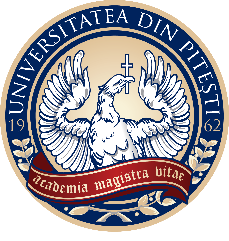 CENTRUL PENTRU MANAGEMENTUL CALITĂȚII ȘI PROGRAME UNIVERSITAREPROCEDURĂ DE LUCRUMonitorizarea activităţii cadrelor didacticeCOD: PL-82-08Ediţia 1UNIVERSITATEA DIN PITEŞTICENTRUL PENTRU MANAGEMENTUL CALITĂȚII ȘI PROGRAME UNIVERSITAREPROCEDURĂ DE LUCRUMonitorizarea activităţii cadrelor didacticeCOD: PL-82-08Revizia 0Nr. de ex.  2UNIVERSITATEA DIN PITEŞTICENTRUL PENTRU MANAGEMENTUL CALITĂȚII ȘI PROGRAME UNIVERSITAREPROCEDURĂ DE LUCRUMonitorizarea activităţii cadrelor didacticeCOD: PL-82-08Nr. pagini: 10UNIVERSITATEA DIN PITEŞTICENTRUL PENTRU MANAGEMENTUL CALITĂȚII ȘI PROGRAME UNIVERSITAREPROCEDURĂ DE LUCRUMonitorizarea activităţii cadrelor didacticeCOD: PL-82-08Exemplar nr. 1Elemente privind responsabilităţi/operaţiuniNumele şi prenumeleFuncţiaDataSemnătura12345ElaboratConf.univ.dr. Amalia DUȚUDirector CMCPUVerificatProf.univ.dr.ing. Viorel NICOLAEProrector pentru calitateaînvăţământuluiNr. crt.Revizia / Data aplicăriiNumărul capitolului şi paginilor revizuiteConţinutul modificăriiNume şi prenumeNume şi prenumeNume şi prenumeNume şi prenumeNr. crt.Revizia / Data aplicăriiNumărul capitolului şi paginilor revizuiteConţinutul modificăriiElaboratVerificatAvizatAprobatNr.Facultate/ CompartimentNume și prenumeData primiriiSemnăturăDataretrageriiSemnătură